	Los autores que firman este documento, declaran que el texto enviado a la revista Portuguesa de Educaçao con el título “Experiencias de trabajo colaborativo mediante Tecnologías de la Información y la Comunicación entre profesores”:Es original.Sobre el mismo no existen conflictos de interés.No está siendo evaluado para su publicación en otra revista.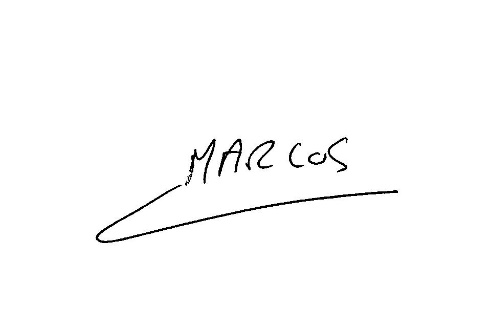 Fdo.: Marcos Cabezas González.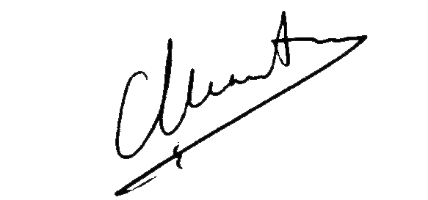 Fdo.: Sonia Casillas Martín.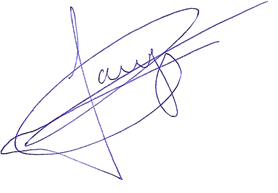 Fdo.: Jorge Martín de Arriba.